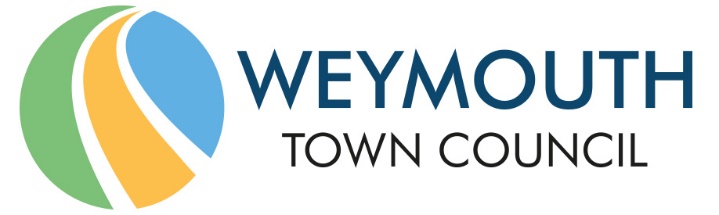 The New Town Hall, Commercial Road, Weymouth, Dorset, DT4 8NG01305 239839 - office@weymouthtowncouncil.gov.ukMinutes of meetingMEETING:			Planning and Licensing CommitteeDATE & TIME:		Tuesday 7th March 2023 at 7.00pmPLACE:			Council Chamber, The New Town Hall, Commercial Road, Weymouth,				Dorset, DT4 8NGMembers were asked to notify the Democratic Officer of any planning applications they wished to discuss by no later than midday one week prior to the meeting in order that they could be included in Item 5 of the agenda. Present:Councillors 	Peter Dickenson (C)	Christine James (VC)			David Northam		Ann Weaving			Jon Orrell		Apologies:		Jan Bergman		Lucy Hamilton		Tim Young			Luke Wakeling	David Harris					Officers:		Charmaine Denny (Assistant Town Clerk)Members of the public and press: There were no members of the public in attendanceMeeting ended at 19:19N.B The livestream of this meeting can be found on the Weymouth Town CouncilYouTube page.P0673Welcome by the ChairCllr Dickenson welcomed those in attendance as well as those following the meeting live via YouTube. P0674Apologies for Absence and SubstitutionsResolved:Proposer: Cllr James      Seconder: Cllr WeavingApologies were unanimously approved for Cllr Bergman, Cllr Hamilton, Cllr Young, Cllr Wakeling and Cllr Harris.P0675Declarations of InterestThere were no declarations of interest.P0676Minutes of the last meetingResolved:Proposer: Cllr Northam      Seconder: Cllr OrrellMembers voted unanimously to approve the minutes of the last meeting held on the 7th February 2023.P0677Public ParticipationThere were 0 members of the public present.P0678Planning applications for discussionThere were no applications for discussionPlanning Applications received shortly before legal despatchMembers did not wish to discuss the following planning applications received shortly before publication of the agenda. Planning applications:P/LBC/2023/00895 - William Henry Ph 1 Frederick Place Weymouth DT4 8HQP/LBC/2023/00894 - William Henry Ph 1 Frederick Place Weymouth DT4 8HQResolved:Proposer: Cllr Orrell	          Seconder: Cllr JamesMembers voted unanimously that:All items to be moved to Item 6, Planning Applications – no objection.  Please see minute number P0679 below.P0679Planning Applications – no comment Resolved:Proposer:  Cllr Northam       	Seconder: Cllr WeavingMembers voted unanimously in favour of returning a comment of “no objection” for the following:P/FUL/2023/00681 - Weymouth Bay Holiday Park Preston Road Weymouth DT3 6BQP/FUL/2023/00492 - 46 Greenhill Weymouth Dorset DT4 7SLP/LBC/2022/07805 -162A Brook Springs Cottage Church Street Weymouth DT3 5QEP/HOU/2022/07886 - 1 Belmont Terrace Belmont Street Weymouth DT4 8UNP/FUL/2023/00645 - Land and building rear of 239 Chickerell Road Weymouth DT4 0QWP/LBC/2023/00357 - Bayliss House 17 The Esplanade Weymouth DT4 8DTP/FUL/2023/00700 - 17 The Esplanade Weymouth DT4 8DTP/HOU/2022/08004 - 29 Buddleia Close Weymouth DT3 6SGP/FUL/2022/07926 - Waterside Holiday Park, Waterside Inn And Restaurant Bowleaze Coveway Weymouth Dorset DT3 6PPP/ADV/2022/07925 - Waterside Holiday Park, Waterside Inn And Restaurant Bowleaze Coveway Weymouth Dorset DT3 6PPP/FUL/2022/07927 - Chesil Vista Holiday Park Portland Road Weymouth Dorset DT4 9AGP/ADV/2022/07928 - Chesil Vista Holiday Park Portland Road Weymouth DorsetP/FUL/2023/00942 - Manor Stable Stottingway Street Weymouth DT3 5QAP/HOU/2023/00869 - 48 Southdown Avenue Weymouth DT3 6HSP/LBC/2023/00943 - Manor Stable Stottingway Street Weymouth DT3 5QAP/LBC/2023/00955 - William Henry Ph 1 Frederick Place Weymouth DT4 8HQP/FUL/2023/00768 - 2 St Mary Street Weymouth DT4 8PBP/ADV/2023/01002 - Chapelhay Tavern 36 Franchise Street Weymouth DT4 8JUP0680Planning Applications responded to under Delegated Powers (for information)None  P0681Licensing, Enforcement, Appeals & Phone MastsLicensing NonePremises Licence Review ApplicationNoneAppealsNoneP0682Sitting Out License Applications – Standard Response (for information)NoneP0683Other Developmental Consultations Stopping Up of Highway Rights at Pemberley Phase 3 (Development off Louviers Road, Weymouth)Members voted unanimously in favour of returning a comment of “no objection”Resolved:Proposer: Cllr James	Seconder: Cllr DickinsonP0684Traffic Calming and Parking Restriction Requests from the publicNone. P0685Traffic Regulation Orders (TROs)None. P0686Information ItemsP/TRC/2023/00685 - 83B Sutton Road Sutton Poyntz Weymouth Dorset DT3 6LNP/TRC/2023/00715 - 6 Carlton Road North Weymouth Dorset DT4 7PXP/TRC/2023/00717 - 3 Oak Place 20 Stottingway Street Weymouth Dorset DT3 5QAP/TRC/2023/00720 - 172 Church Street Weymouth Dorset DT3 5QENeighbourhood Plan Update Cllr Northam provided the following update:‘Our January NP Survey ran from 17th January to 1st Feb 2023.  Nearly 600 responses were received.  On behalf of the Steering Group, I wrote on the 28th Feb 2023 to the Democratic Officer at Dorset Council expressing concerns over the publishing of a leaflet in Preston containing inaccurate information which I believe has wrongly influenced the response to the survey regarding Q7 and Q8.  I have requested that this response is discounted within our Weymouth Neighbourhood Plan Consultation Statement.  I have yet to receive a response.  For clarity I would like to point out the following:The Neighbourhood Plan is being produced by a Steering Group comprising 7 members of the Public and 4 Councillors.We have yet to publish our draft Plan.  We have held a number of public engagements over the last two years through walkabouts, attendance at local events and 3 surveys.  The last of these completed on 2nd February.  The supporting information which has been discussed in Council and is published on line includes 2 sites in Preston which we are considering which could provide between 168 and 191 Affordable Homes.The Site Assessment Process is published on the Neighbourhood Plan webpage.  We are still discussing land use and other policies.  We shall be talking further with landowners, statutory consultees and the public.  As part of this we shall be getting Locality support for a Strategic Environmental Assessment.Our intention is to communicate more information relating to the plan over the next 6 months.  In September we intend to publish the Pre-Submission Draft Plan for formal comment (this is compliant with Reg 14).  We shall then refine our plan.  In the 1st quarter of 2024, it is our intention to publish the Submission Draft Plan for formal consultation (this is compliant with Reg 16).  The Plan and the Consultation Response will then be submitted to Independent Examination, following which the Examiners recommendations will be incorporated and the Neighbourhood Plan will be the subject of a Referendum.We look forward to the involvement of the community in this process and the support of our councillors.  There will be a full progress update of the Neighbourhood Plan at the Special Full Council Meeting on 19th April.We held 5 focus groups sessions between the 20th and 28th of February which were attended by 60 people, as well as session testing the Design Code developed under the Pathfinder programme.I attended DLUHC Final Design Review on Monday 6th March in London – we await their feedback but our aware that we still have some way to go with the code which is still in work and has yet to be shared with councillors and the public.’P0687Emergency ItemsNone